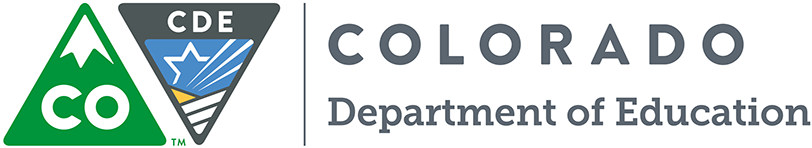 January 15, 2020Call for Nominations – Concurrent Enrollment Advisory Board
A district or Colorado Charter School Institute authorized Charter School representativePurpose: The Colorado Department of Education (CDE) is seeking nominations for a vacancy on the Concurrent Enrollment Advisory Board (CEAB) with the term anticipated to begin in April, 2020. The primary responsibilities of CEAB members include:Recommending improvements or changes to state policies to better accommodate concurrent enrollment programsEstablishing guidelines for the administration of the ASCENT programAdvising and assisting local school education providers and institutions of higher education in preparing cooperative agreementsPreparing and submitting a final report to the Colorado State Board of Education and the Colorado Commission on Higher Education, which includes the established administrative guidelines and all above recommendations and improvements to advance concurrent enrollment programs and the ASCENT initiative. Scope: Member terms are for a minimum of three years with a potential extension for an additional three year term. Specific information about CEAB responsibilities and operations can be found at: http://www.cde.state.co.us/postsecondary/ce_advisoryboard.  Vacancy Requirements: This CEAB position will be appointed by the Commissioner of the Colorado Department of Education. Preference for this vacancy will be given to district or Colorado Charter School Institute authorized Charter School nominees.  Nominee must reside in the state of Colorado and meet this vacancy’s requirements.Nomination Process: Please email the following documents to Michelle Romero at romero_m@cde.state.co.us by January 31, 2020 to either self-nominate or nominate a qualified individual: a letter of interest with nominee’s name, title, charter school address, work phone number and email addressresume and brief biography 